                   Quieter than  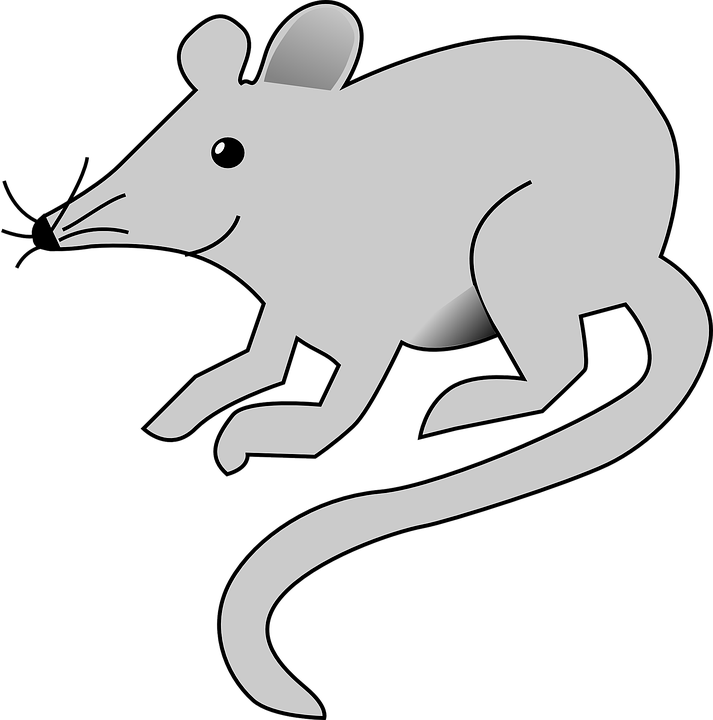            Quieter than a sleeping mouse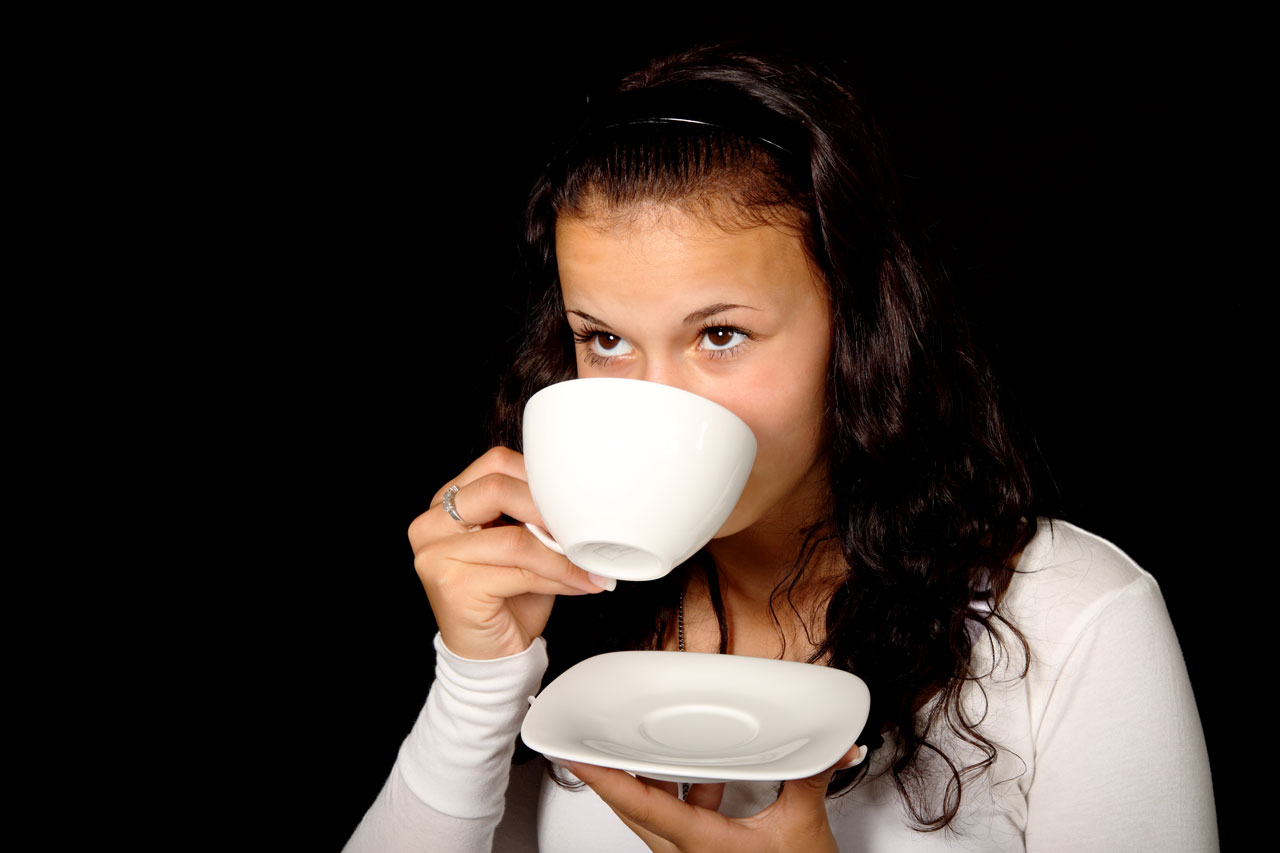        Quieter than a library       Quieter than abandoned house        Or the hopping of a tiny flea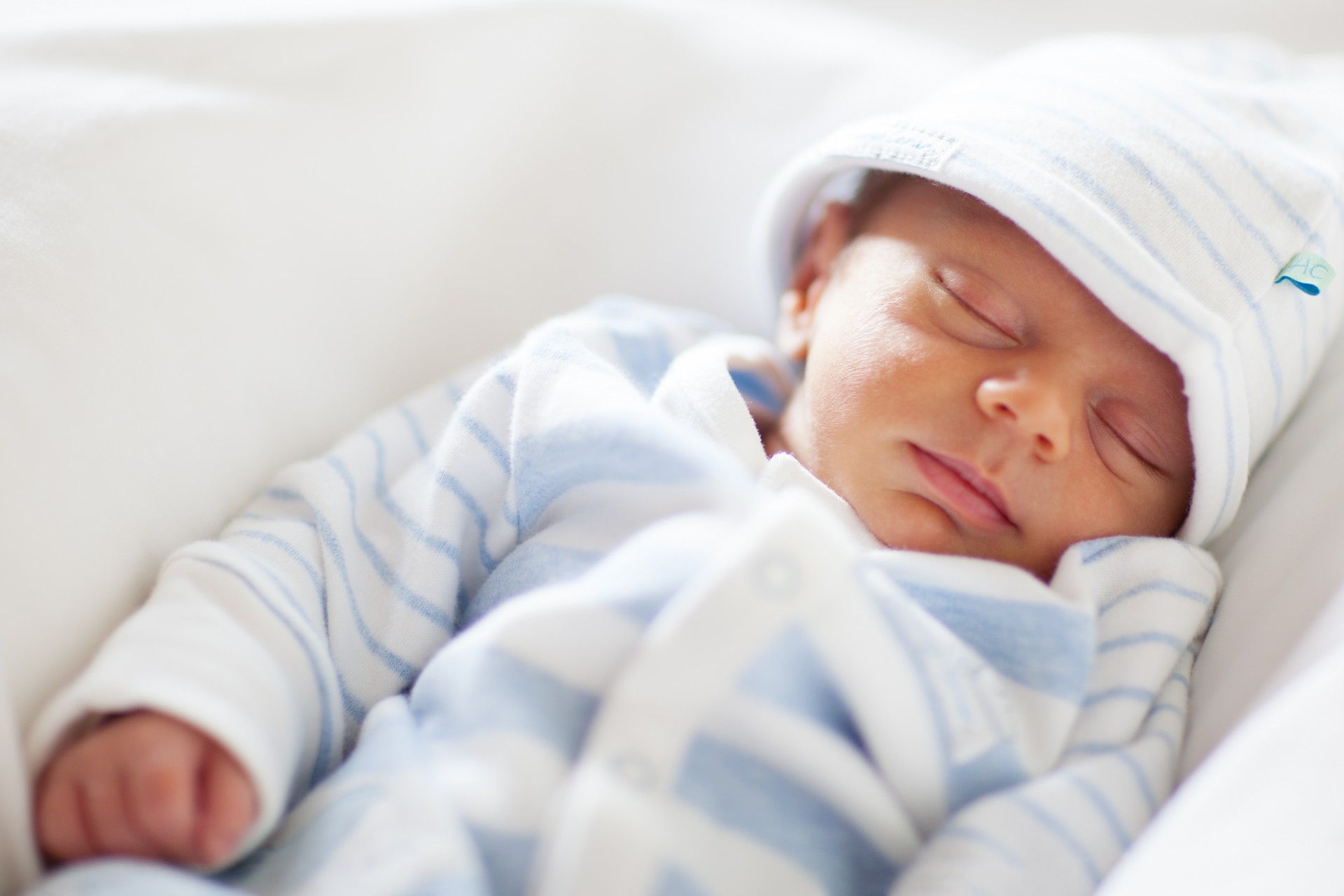       Quieter than the next door sipping tea 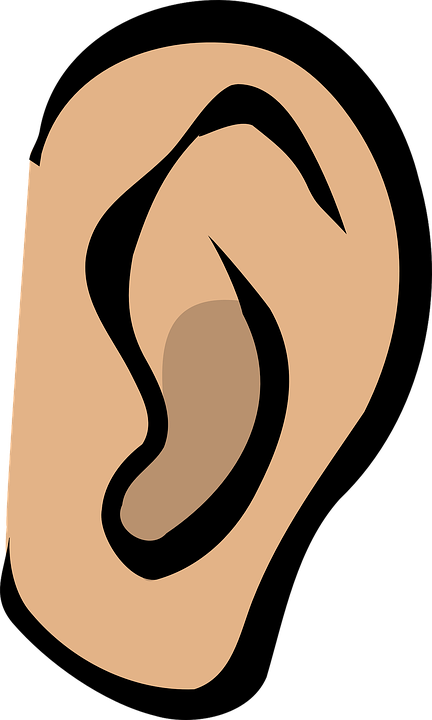       Quieter than a baby sleeping       Quieter than the boy whispering to me        Or the happiness of meBy  Jason Ilunga 